OBAVIJESTza prijam u službu na neodređeno vrijeme u Jedinstveni upravni odjel Općine Matulji-Odsjek za proračun i financije na radno mjesto Viši stručni suradnik za utvrđivanje i naplatu javnih davanja (1 izvršitelj m/ž), na neodređeno vrijeme uz probni rad od tri mjeseca.U „Narodnim novinama“ broj 124 od dana 18.12.2019. godine, objavljen je natječaj za prijam u službu na neodređeno vrijeme u Jedinstveni upravni odjel Općine Matulji- Odsjek za proračun i financije na radno mjesto Viši stručni suradnik za utvrđivanje i naplatu javnih davanja (1 izvršitelj m/ž)Posljednji dan za predaju prijava na natječaj pošti, ili izravno u pisarnicu Jedinstvenog upravnog odjela Općine Matulji, Matulji Trg M. Tita 11., je 02. siječnja 2020. godine.Opis poslova radnog mjesta Viši stručni suradnik za utvrđivanje i naplatu javnih davanja :Vodi upravni postupak u upravnim stvarima vezanim uz obračun komunalne naknade, poreza na korištenje javnih površina i poreza na kuću za odmor vodi i ažurira evidencije obveznika, vrši zaduživanje obveza komunalne naknade, komunalnog doprinosa, poreza na korištenje javnih površina i poreza na kuću za odmor, priprema otpis potraživanja te usklađivanja potraživanja brine o pravovremenoj naplati javnih davanja, sastavlja i dostavlja opomene za nepravodobna plaćanja te komunicira sa dužnicima vodi upravni postupak ovrhe dospijelih, a neplaćenih javnih davanja, provodi postupak ovrhe u skladu sa zakonom te daje odgovarajuće podatke za utuženje dospjelih potraživanja iz djelokruga rada priprema podatke za izradu proračuna, statističkih i financijskih izvješća i godišnjeg obračuna proračuna iz djelokruga rada, priprema podatake potrebne za provođenje postupaka po žalbama i drugim podnescima obavlja druge srodne poslove po nalogu Općinskog načelnika, zamjenika Općinskog načelnika, pročelnika i voditelja Odsjeka Koeficijent složenosti poslova navedenoga radnog mjesta je 2,06 uz osnovicu za izračun plaće u iznosu od 3.927,52 kuna. Plaću službenika čini umnožak koeficijenta složenosti poslova radnog mjesta na koje je službenik raspoređen i osnovice za izračun plaće, uvećan za 0,5% za svaku navršenu godinu radnog staža.Prethodna provjera znanja i sposobnosti kandidata obuhvaća pisano testiranje i intervju. Za svaki dio provjere kandidatima se dodjeljuje broj bodova od 1 do 10. Intervju se provodi samo s kandidatima koji su ostvarili najmanje 50% bodova na pisanom testiranju. Smatra se da je kandidat koji nije pristupio prethodnoj provjeri znanja povukao prijavu na oglas.Izvori za pripremanje kandidata za provjeru:- Zakon o lokalnoj i područnoj (regionalnoj) samoupravi („Narodne novine“ 33/01, 60/01, 129/05, 109/07, 125/08, 36/09, 150/11, 144/12, 19/13-pročišćeni tekst, 137/15-ispravak,123/17 i 98/19), članci 1. do 6., 18. do 20., 39. do 48., i članci 67. do 72.-Zakon o općem upravnom postupku („Narodne novine“ br.47/09), cijeli tekst-Zakon o proračunu (Narodne novine, br. 87/08, 136/12 i 15/15)- članci :1-3; 13-19; 37-39a;47-59 i 68-Opći porezni zakon („Narodne novine“ br. 115/16, 106/18 i 121/19) cijeli tekst-Zakon o financiranju jedinica lokalne i područne (regionalne) samouprave (Narodne novine, br. 127/17) cijeli tekst-Zakon o provedbi ovrhe na novčanim sredstvima (Narodne novine, br. 68/2018) cijeli tekst-Uredba o kriterijima, mjerilima i postupku za odgodu plaćanja, obročnu otplatu duga te prodaju, otpis ili djelomičan otpis potraživanja (Narodne novine, br. 52/13 i 94/14) cijeli tekst-Statut Općine Matulji  („Službene novine Primorsko-goranske županije“ br. 26/09, 38/09, 8/13, 17/14,  29/14, 4/15-pročišćeni tekst,  39/15 i 7/18) članci: 1. do 8., 15. do 18, 43.,54. do 57. i članci 77. do 84.-Odluka o izvršavanju proračuna Općine Matulji za 2020.godinu („Službene novine Primorsko-goranske županije“ br. 32/19, članci 20. do 25.)-Odluka o porezima Općine Matulji („Službene novine Primorsko-goranske županije“ br. 22/01, 50/13 i 16/18) cijeli tekst-Odluka o komunalnoj naknadi („Službene novine Primorsko-goranske županije“ br. 39/18 i 26/19) cijeli tekst-Odluka o komunalnom doprinosu(„Službene novine Primorsko-goranske županije“ br. 3/19) cijeli tekstWeb- stranica "Narodnih novina" je www.nn.hr, web stranica "Službenih novina Primorsko- goranske županije" je www.sn.pgz.hr . Vrijeme održavanja prethodne provjere znanja i sposobnosti kandidata bit će objavljeno na ovoj web-stranici te na oglasnoj ploči Općine Matulji, najkasnije pet dana prije održavanja provjere.U Listi kandidata koja će biti objavljena zajedno s vremenom održavanja prethodne provjere znanja i sposobnosti, bit će navedeni inicijali kandidata, sa godinom rođenja i mjestom prebivališta. Ukoliko se kandidat na koga se ti podaci odnose ne bi mogao identificirati u odnosu na jednake podatke drugog kandidata, dodat će se još jedna značajka koja će ih razlikovati.  Molimo podnositelje da u prijavi navedu broj fiksnoga i/ili mobilnog telefona na koje, u slučaju potrebe, mogu biti kontaktirati tijekom natječajnog postupka. Također molimo da se u prijavi navede adresa elektroničke pošte.Kandidat može tijekom natječajnog postupka pisanim putem povući prijavu.Izabrani kandidat bit će upućen na liječnički pregled (utvrđivanje zdravstvene sposobnosti za obavljanje poslova radnog mjesta) na trošak Općine.Eventualne dodatne upite možete poslati putem elektroničke pošte, na adresu: danijel.jerman@matulji.hr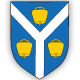 OPĆINA MATULJIJEDINSTVENI UPRAVNI ODJELOPĆINA MATULJIJEDINSTVENI UPRAVNI ODJELKLASA:   100-01/19-01/0026 URBROJ: 2156/04-01-3-2-02-19-0004 Matulji, 18.12.2019 KLASA:   100-01/19-01/0026 URBROJ: 2156/04-01-3-2-02-19-0004 Matulji, 18.12.2019 